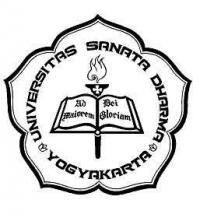 RENCANA PEMBELAJARAN SEMESTERIdentitas mata kuliah:Deskripsi mata kuliah:Matakuliah Pengantar Pendidikan merupakan matakuliah pengenalan awal tentang teori dan praksis pendidikan secara garis besar dan menyeluruh kepada para mahasiswa calon guru di FKIP USD. Mata kuliah ini dimaksudkan untuk membekali mahasiswa FKIP dengan berbagai: (1) pengetahuan, yang meliputi hakikat manusia dan pendidikan, hubungan antara pendidikan dan proses belajar/pembelajaran, tujuan pendidikan, subjek pendidikan, objek pendidikan, lingkungan pendidikan, sarana-prasarana pendidikan, pandangan tokoh-tokoh pendidikan dunia dan Indonesia, (2) sikap sikap murah hati dan cinta anak didik, memiliki suara hati yang didasari nilai moral, dan (3) keterampilan analisis kritis terhadap persoalan-persoalan pendidikan dalam konteks pendidikan di Indonesia.Capaian pembelajaran lulusan:Mampu mengintegrasikannya pemahaman ilmu pendidikan dengan nilai-nilai sosio-kultural untuk menjalankan aktivitas pembelajaran dan pendidikan secara menyeluruh dan bertanggung jawab dengan dilandasi oleh sikap murah hati dan cinta anak didik. (LO FKIP.3)Capaian pembelajaran matakuliah:CompetenceMampu memahami landasan filosofis dan ilmiah penyelenggaraan pendidikan bagi manusia.Menjelaskan hakikat pendidikan dan tujuan pendidikan.Mengidentifikasi subjek, objek, sarana prasarana, dan pemanfaatan teknologi dalam penyelenggaraan pendidikan.Melakukan analisis dan tanggapan kritis terhadap pandangan tokoh-tokoh pendidikan dunia dan Indonesia.Menganalisis masalah-masalah aktual pendidikan di IndonesiaConscienceMemiliki sikap teliti/cermat/kritis dan terbuka dalam menganalisis dan mengidentifikasi konsep-konsep tentang pendidikan untuk mengembangkan sikap sikap murah hati dan cinta anak didik, memiliki suara hati yang didasari nilai moral.CompassionMemiliki sikap peduli terhadap permasalahan aktual pendidikan di Indonesia terlebih perhatian pada siswa yang lemah, kurang mampu berkompetisi, dan yang perlu perhatian lebih.ReferensiDriyarkara, N. (1991). Driyarkarta tentang Pendidikan. Yogyakarta: Kanisius. ------------------ . (1980). Driyarkara tentang Manusia: Kumpulan Karangan. Yogyakarta: Kanisius. Dewantara, K. H. (1961). Bagian Pertama: Pendidikan. Yogyakarta: Taman Siswa. Dewey, J. (2004). Democracy and Education. Mineola: Dover. Drost, J, SJ. (2005). Dari KBK Sampai MBS. Jakarta: Penerbit Buku Kompas. Freire, P. (1985). Pendidikan Kaum Tertindas. Jakarta: LP3ES. Froebel, F. (2005).  The Education Of Man. New York: Dover Publications.Gardner, H. (2003). Multiple Intelligences, Kecerdasan Majemuk, Teori dalam Praktek. Batam Centre: Interaksara.Goleman, D. (2006). Emotional Intelligence, Kecerdasan Emosional, Mengapa EI Lebih Penting daripada IQ. Jakarta: Gramedia.Herbart, J. F. (1893). The Science Of Education. Boston: D.C. Heath & Co.Lillard, A. S. (2005). Montessori, The Science Behind The Genius. Oxford: Oxford University Press.Montessori, M. (2002). The Montessori Method. New York: Dover Publications.Sastrapratedja, M, SJ. (2001). Pendidikan Sebagai Humanisasi. Yogyakarta: Penerbitan Universitas Sanata Dharma.Suparno, P. (2001). Teori Perkembangan Kognitif Jean Piaget. Yogyakarta: Kanisius.Supratiknya, A. (2002). Service Learning, Belajar dari Konteks Kehidupan Masyarakat: Paradigma Embelajaran Berbasis Problem, mempertemukan Jean Piaget dan Lev Vygotsky. Yogyakarta: USD.Tanlain, W. (1989). Dasar-dasar Ilmu Pendidikan. Jakarta: PT Gramedia.Zohar, Danah & Marshall, I. (2000).  SQ: Memanfaatkan Kecerdasan Spiritual dalam Berpikir Integralistik dan Holistik untuk Memaknai Kehidupan, Bandung: Penerbit Mizan. RANCANGAN TUGAS MAHASISWA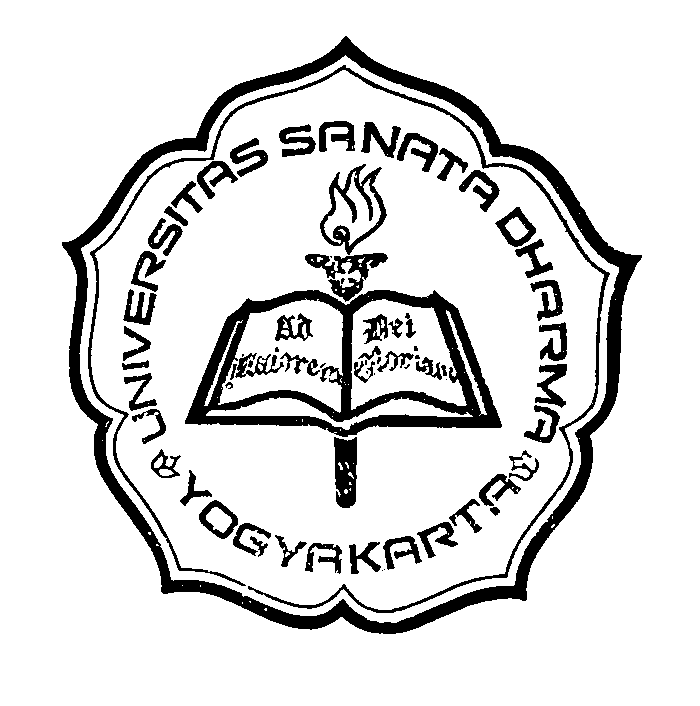 Mata kuliahPengantar Pendidikan SemesterGasal & GenapKode Mata KuliahPKGF 101Jurusan/ Program StudiSemua Prodi/Jurusan di KKIPDosen PengampuTim Dosen MKKSKS2(1)MINGGU KE(2)KEMAMPUAN AKHIR YANG DIHARAPKAN(3)BAHAN KAJIAN(4)METODE PEMBELAJARAN(5)WAKTU(6)PENGALAMAN BELAJAR MAHASISWA(7)KRITERIA PENILAIAN DAN INDIKATOR(8)BOBOT NILAI1Hard skillsMengidentifikasi letak keluhuran martabat manusia dibanding hewan dan makhluk hidup lainnya (C2).Menjelaskan perbedaan standar keutuhan manusia dan keutuhan hewan serta implikasinya dalam berperilaku (C2)Menjelaskan mengapa pendidikan mutlak diperlukan oleh manusia dan tidak diperlukan oleh hewan (C2)Menunjukkan landasan filosofis dan ilmiah penyelenggaraan pendidikan sekolah bagi manusia (C2)Menjelaskan fungsi individual dan fungsi sosial pendidikan bagi (C2) kehidupan manusia.Soft skillsMemiliki sikap terbuka pada konsep-konsep baru tentang pendidikan Memiliki sikap teliti/cermat/kritis dalam menganalisis dan mengidentifikasi konsep-konsep tentang pendidikan berdasar fenomena dalam kehidupan nyata.Memiliki kepekaan/ketepatan dalam menemukan/memilih kata kunci yang terkait dengan pengertian (definisi) tentang mendidik yang sesuai dengan paradigma yang benar (baru).Bekerjasama dengan teman lain dalam kelompok.Menerapkan sikap kritis, cermat, teliti dalam diskusi kelas.MANUSIA DAN PENDIDIKANFenomena pendidikan dalam hidup manusiaHakikat manusia dan pentingnya pendidikan bagi manusia.Landasan filosofis dan ilmiah penyelenggaraan pendidikan sekolah.Fungsi  individual dan fungsi sosial pendidikan bagi kehidupan manusia.Cooperative learning100 menit(1 IP)Mahasiswa diajak untuk melihat konteks dirinya sekarang sebagai calon pendidik yang perlu mengenal dunia pendidikan: pengertian pendidikan, alasan mengapa anak manusia perlu dididik, tujuan pendidikan, bagaimana pendidikan mesti dilaksanakan, melihat fenomena pendidikan, dan apa yang khas pada manusia.Mahasiswa diajak masuk dalam kelompok untuk menggali pengetahuan tentang pengertian “pendidikan” dengan mendiskusikan beberapa kasus (pendidikan di STPDN, pendidikan teroris, pendidikan copet, pendidikan gajah di Lampung, dan pendidikan di USD).Menumbuhkan kesadaran dan niat untuk mendidik anak-anak manusia dengan benar (sesuai hakikat “mendidik”), karena tanpa pendidikan mereka tidak akan dapat memanusia.Kejelasan, kecermatan dan kekritisan analisis, ketepatan dalam menjelaskan keluhuran martabat manusia, mengapa pendidikan diperlukan manusia, landasann filosofis dan ilmiah penyelenggaraan pendidikan sekolah, fungsi individual dan sosial pendidikan.15%2-4Hard skillsMenjelaskan hakikat pendidikan sebagai perbuatan fundamental (C2)Menjelaskan proses pendidikan  sebagai pemanusiaan manusia muda  melalui hominisasi dan humanisasi (C2).Menunjukkan kaitan antara proses belajar dan proses pembelajaran (C2)Menunjukkan kaitan antara proses pendidikan dan proses pembelajaran (C2)Membandingkan proses pendidikan dalam paradigma lama dengan paradigma baru (C3).Menjelaskan tiga ranah hasil belajar (C2).Menunjukkan perbedaan antara pengajaran - pelatihan - pembimbingan (C3).Soft skillsMemiliki sikap terbuka pada konsep tentang pendidikan Memiliki sikap teliti/cermat/kritis dalam menganalisis dan mengidentifikasi konsep-konsep tentang pendidikan berdasar fenomena dalam kehidupan nyata.Menerapkan sikap kritis, cermat, teliti dalam menuliskan refleksi di akhir kuliah.Bekerjasama dengan teman lain dalam kelompok.HAKIKAT PENDIDIKAN DAN PEMBELAJARANHakikat pendidikan berdasar filsafat pendidikan, Driyarkara .Hubungan antara pendidikan dengan:Proses belajar dan  proses pembelajaran, Pengajaran (mengajar), pelatihan (melatih), dan pembimbingan/pembinaan (membimbing/ membina).Cooperative learning300 menit (3JP)Mahasiswa dihadapkan pada konteks bagaimana pendidikan dijalankan, baik di sekolah (pendidikan formal) maupun di dalam keluarga (pendidikan informal) dan di masyarakat (pendidikan nonformal), Apa kaitan antara proses pendidikan, belajar, dan pembelajaran, tujuan final seluruh proses pendidikan, subjek dalam pendidikan dan perannya, fungsi pendidikan formal, informal, dan nonformal. Mahasiswa diajak untuk mengamati video (atau suatu cerita) tentang proses pendidikan yang dijalankan oleh guru di suatu sekolah, kemudian diajak masuk dalam kelompok untuk mendiskusikan dan merenungkan apa yang dilakukan oleh siswa, guru, dan peran guru, apakah siswa mengalami proses belajar, pembelajaran, apakah proses pembelajaran sama dengan proses pendidikan, apakah “mengajar” sama dengan “mendidik”, apa tujuan  pendidikan, apa peran penting sekolah (pendidikan formal), keluarga (pendidikan informal), masyarakat (pendidikan nonformal).Menumbuhkan kesadaran dan niat untuk dapat melaksanakan pembelajaran yang mendidik. Menanggapi kasus pembelajaran yang didominasi oleh guru dengan banyak ceramah. Memberi contoh pembelajaran yang mendidik. Mengidentifikasi macam-macam lingkungan pendidikan dan fungsi masing-masing dalam pencapaian tujuan pendidikan.Ketepatan penjelasan dan analisis hakikat pendidikan, proses pendidikan sebagai pemanusiaan manusia, keterkaitan belajar, pembelajaran, pelatihan dan pembimbingan. 10%5-7Hard skillsMemberikan contoh tujuan umum pendidikan (C2).Membedakan tujuan umum pendidikan dan tujuan khusus pendidikan dengan contoh (C3).Mengidentifikasi macam-macam subjek pendidikan (C3).Mengidentifikasi macam-macam objek pendidikan (C3). Mengidentifikasi macam-macam lingkungan pendidikan (C3).Mengidentifikasi sarana-prasarana pendidikan (C3).Mengidentifikasi pemanfaatan teknologi dalam pendidikan (C3). Soft SkillsMemiliki kepekaan/ketepatan dalam menemukan/memilih kata kunci yang terkait dengan konsep tentang pendidikan, tujuan pendidikan, subjek pendidikan, dan lingkungan pendidikan.Menerapkan sikap kritis, cermat, teliti dalam menuliskan refleksi di akhir kuliah.Bekerjasama dengan teman lain dalam kelompok.TUJUAN PENDIDIKAN, SUBJEK PENDIDIKAN, OBJEK,  LINGKUNGAN PENDIDIKAN, DAN SARANA-PRASARANA PENDIDIKAN Tujuan pendidikan:Tujuan umumTujuan khususSubjek pendidikan:Subjek didikSubjek pendidikObjek PendidikanLingkungan pendidikan:Pendidikan informalPendidikan formalPendidikan nonformalSarana-prasarana pendidikanCooperative learning300 menit (3 JP)Mahasiswa dihadapkan pada konteks bagaimana pendidikan dijalankan, baik di sekolah (pendidikan formal) maupun di dalam keluarga (pendidikan informal) dan di masyarakat (pendidikan nonformal), Apa kaitan antara proses pendidikan, belajar, dan pembelajaran, tujuan final seluruh proses pendidikan, subjek dalam pendidikan dan perannya, fungsi pendidikan formal, informal, dan nonformal. Mahasiswa diajak untuk mengamati video (atau suatu cerita) tentang proses pendidikan yang dijalankan oleh guru di suatu sekolah, kemudian diajak masuk dalam kelompok untuk mendiskusikan dan merenungkan apa yang dilakukan oleh siswa, guru, dan peran guru, apakah siswa mengalami proses belajar, pembelajaran, apakah proses pembelajaran sama dengan proses pendidikan, apakah “mengajar” sama dengan “mendidik”, apa tujuan  pendidikan, apa peran penting sekolah (pendidikan formal), keluarga (pendidikan informal), masyarakat (pendidikan nonformal).Menumbuhkan kesadaran dan niat untuk dapat melaksanakan pembelajaran yang mendidik. Menanggapi kasus pembelajaran yang didominasi oleh guru dengan banyak ceramah. Memberi contoh pembelajaran yang mendidik. Mengidentifikasi macam-macam lingkungan pendidikan dan fungsi masing-masing dalam pencapaian tujuan pendidikan.Ketepatan penjelasan, ketepatan analisis tujuan pendidikan umum dan khusus, macam-macam subjek dan objek pendidikan, lingkungan pendidikan, sarana dan prasarana pendidikan, dan pemanfaatan teknologi dalam pendidikan.15%8USIP 110%9-11Hardskills Menyusun paper (makalah) dalam kelompok kecil  tentang topik yang telah diundikan (C5).Mempresentasikan makalah dalam tayangan ppt  di depan kelas (C5).Memberikan tanggapan kritis atas presentasi kelompok lain (C3).SoftskillsMenunjukkan sikap cermat dan teliti dalam mempresentasikan makalah.Menunjukkansikap kritis terhadap presentasi kelompok lain.Bekerjasama dengan teman lain dalam kelompok.Menerapkan sikap kritis, cermat, teliti dalam menuliskan refleksi di akhir kuliah.BELAJAR DARI TOKOH-TOKOH PENDIDIKAN TENTANG IMPLEMENTASI PENDIDIKANImplementasi konsep pendidikan menurut Driyarkara (pendidikan sebagai humanisasi), Implementasi konsep pendidikan menurut Paulo Freire (pendidikan sebagai wahana pembebasan), Implementasi konsep pendidikan menurut Ki Hadjar Dewantara (pendidikan sebagai pengembangan kodrat alam),  Implementasi konsep pendidikan menurut Howard Gardner (pendidikan sebagai pengembangan berbagai potensi kecerdasan), Implementasi konsep pendidikan menurut Daniel Goleman (pendidikan sebagai pengembangan kecerdasan emosional),Implementasi konsep pendidikan menurut Danah Zohar (pendidikan sebagai pengembangan kecerdasan spiritual), Implementasi konsep pendidikan menurut Michele Borba (pendidikan sebagai pengembangan kecerdasan moral, Implementasi konsep pendidikan menurut Pavlov & Skinner (pendidikan sbg pembentukan perilaku),Implementasi konsep pendidikan menurut Piaget & Vygotsky (pendidikan sbg pengembangan kemampuan mengkonstruksi pengetahuan),Implementasi konsep pendidikan menurut John Dewey (pendidikan sbg pengembangan sikap demokratis)  dll.Cooperative learning300 menit (3 JP)Mahasiswa melakukan diskusi dalam kelompok mengenai gagasan-gagasan pokok tokoh-tokoh  pendidikan dan  bagaimana penerapannya dalam konteks pendidikan di Indonesia.dari berbagai sumber.Mahasiswa  mempresentasikan makalah dan hasil diskusi  sesuai dengan topik/ tokoh yang diperoleh di depan kelas secara bergiliranMahasiswa membuat media presentasi yang berfokus pada penampilan contoh-contoh (gambar, video, kasus, praktik) yang relevan dengan topik, sehingga konsep-konsep yang disampaikan oleh tokoh dapat dipahami secara lebih jelas.mengobservasi praktik pembelajaran di kelas untuk mengetahui apakah sesuai atau tidak sesuai dengan teori-teori dari para tokoh yang telah dipelajari. merancang contoh praktik/kegiatan pembelajaran yang sesuai dengan teori tokoh-tokoh yang telah dipelajari. menulis artikel/proposal PKM tentang salah satu bentuk inovasi dalam pendidikan di Indonesia berdasar gagasan / teori dari salah satu tokoh. Ketepatan penjelasan dan ketepatan analisis mengenai konsep pendidikan menurut beberapa tokoh-tokoh pendidikan Indonesia dan luar negeri.10%12USIP 210%13-15Hardskills Menyusun paper (makalah) dalam kelompok kecil  tentang topik yang telah diundikan (C5).Mempresentasikan makalah dalam tayangan ppt  di depan kelas (C5).Memberikan tanggapan kritis atas presentasi kelompok lain (C3).SoftskillsMenunjukkan sikap cermat dan teliti dalam mempresentasikan makalah.Menunjukkansikap kritis terhadap presentasi kelompok lain.Bekerjasama dengan teman lain dalam kelompok.Menerapkan sikap kritis, cermat, teliti dalam menuliskan refleksi di akhir kuliah.MASALAH-MASALAH AKTUAL PENDIDIKAN DI INDONESIAInventarisasi/identifikasi masalah aktual pendidikan di IndonesiaAnalisis kritis masalah aktual pendidikan di Indonesia.Cooperative learning300 menit (3JP)Mahasiswa melakukan studi literatur dari berbagai sumber untuk menginventarisasi mengenai masalah aktual pendidikan di IndonesiaMahasiswa berdiskusi mengenai masalah aktual pendidikan di IndonesiaMahasiswa mempresentasikan hasil diskusi
Menulis artikel/proposal PKM tentang salah satu bentuk inovasi dalam pendidikan di Indonesia dalam upaya mengatasi masalah pendidikan di Indonesia.Ketepatan penjelasan, ketepatan analisis mengenai masalah-masalah aktual pendidikan di Indonesia.10%16UAS20%Mata kuliahPengantar Pendidikan SemesterGasal & GenapKode Mata KuliahPKGF 101Jurusan / Program StudiSemua Jurusan / Prodi di FKIPDosen Pengampu                  Tim Dosen MKKSKS2Tugas 1; Minggu ke 2-4Tugas 1; Minggu ke 2-4Tujuan tugasMemahami konsep pendidikan dalam paradigma yang baru.Uraian TugasObjek GarapanKonsep pendidikan dalam paradigma yang baru dan penerapannya dalam pembelajaranHal-hal yang harus dikerjakan dan batasan-batasannyaMelakukan survery tentang pelaksanaan pembelajaran dalam suatu mata kuliah tertentu.Menyusun instrumen observasi yang memuat item-item tentang peran mahasiswa dan dosen dalam pembelajaran.Menyebarkan angket untuk mengumpulkan data kepada minimal 20 mahasiswa peserta kuliah.Melakukan refleksi/analisis: menganalisis data dan menarik kesimpulan.Melaporkan hasil observasi kepada dosen.Metode atau cara pengerjaan tugasMahasiswa diberi tugas untuk melakukan survery atas pelaksanaan pembelajaran dalam perkuliahan yang diikuti.Mahasiswa secara berkelompok mengedarkan angket kepada minimal 20 mahasiswa di suatu kelas yang diikuti oleh salah satu anggota kelompok menggunakan instrumen yang sudah disiapkan.Mengolah data berdasar skor pada instrumen yang telah diisi oleh mahasiswa. Menarik kesimpulan. Deskripsi luaran tugas yang dihasilkanLaporan hasil survey kelompok. Kriteria PenilaianKetepatan pengolahan data.Ketepatan kesimpulanTugas 2/ Minggu ke 5-7Tugas 2/ Minggu ke 5-7Tujuan tugasMemahami gagasan pokok atau teori para tokoh pendidikan dan relevansinya dengan pelaksanaan pendidikan di era sekarang. Uraian TugasObjek GarapanGagasan pokok atau teori tentang pendidikan dari para tokoh pendidikan.Hal-hal yang harus dikerjakan dan batasan-batasannyaMahasiswa mencari sumber bacaan yang sesuai dengan topik yang menjadi tugasnya.Mahasiswa menyusun paper (format word) dalam kelompok tentang topik/tokoh yang telah disepakati dan mempresentasikannya dalam format ppt sesuai dengan panduan.Metode atau cara pengerjaan tugasMahasiswa menyusun paper (format word) dalam kelompok tentang topik/tokoh yang telah disepakati dan mempresentasikannya dalam format ppt sesuai dengan panduan.Mahasiswa lain menanggapi presentasi kelompok setelah presentasi.Kelompok lain (minimal 2 kelompok) menilai presentasi kelompok dengan instrumen yang telah disusun oleh dosen.Deskripsi luaran tugas yang dihasilkanMakalah dan presentasi ppt.Kriteria PenilaianKetepatan formatKemenarikan penyajian dalam pptKelengkapan isiKerjasama anggota kelompokTugas 3/ Minggu ke 12-14Tugas 3/ Minggu ke 12-14Tujuan tugasMemahami gagasan/teori tokoh pendidikan dan relevansinya bagi inovasi pendidikan di Indonesia.Menulis proposal PKM-M tentang penerapan gagasan/teori tokoh pendidikan bagi inovasi pendidikan di Indonesia.Uraian TugasObjek GarapanProposal PKM-MHal-hal yang harus dikerjakan dan batasan-batasannyaMenulis proposal PKM-M tentang gagasan/teori tokoh pendidikan bagi inovasi pendidikan di Indonesia.Mengumpulkan proposal pada akhir semester.Metode atau cara pengerjaan tugasMenulis proposal PKM-M secara kelompok tentang gagasan/teori tokoh pendidikan bagi inovasi pendidikan di Indonesia.Mempresentasikan ringkasan proposal masing-masing dalam 5 menitMengumpulkan proposal pada akhir semester.Deskripsi luaran tugas yang dihasilkanProposal PKM-M tentang gagasan/teori tokoh pendidikan bagi inovasi pendidikan di Indonesia.Kriteria PenilaianKetepatan format proposalRelevansi isi proposal dengan situasi sekarang